Беговая ул. д. 9 корп. 2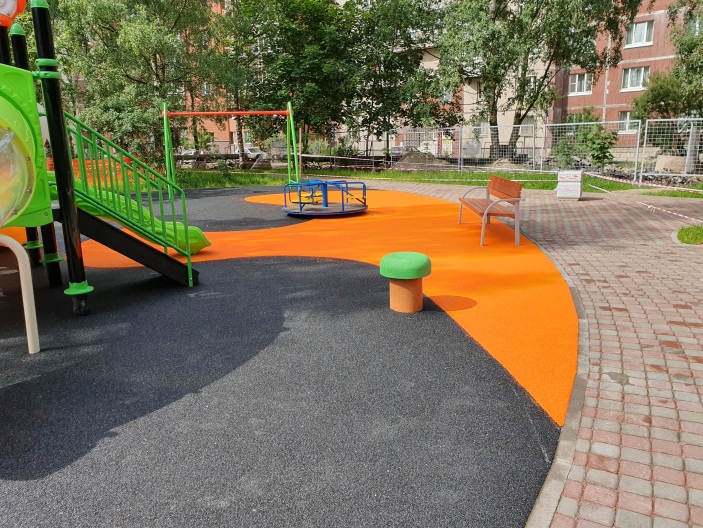 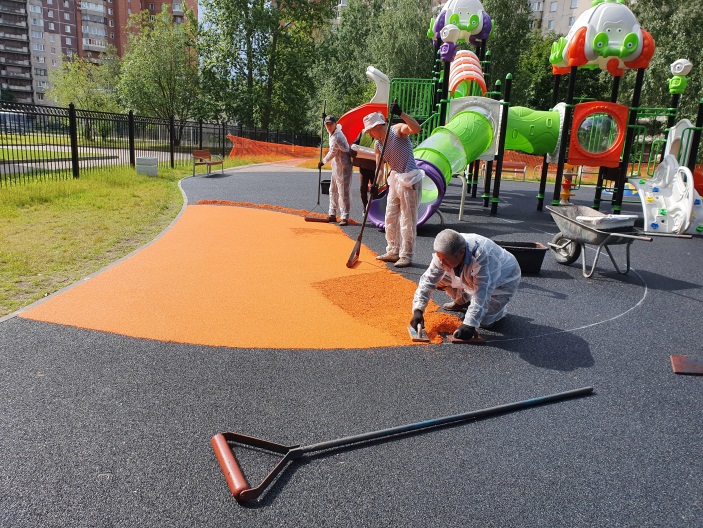 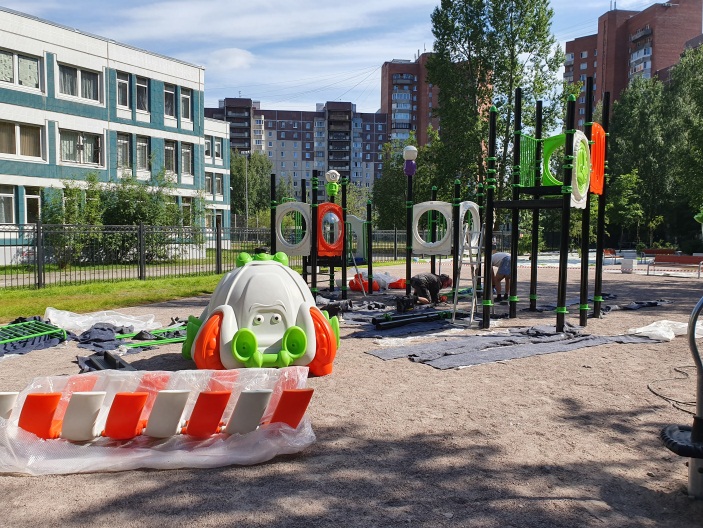 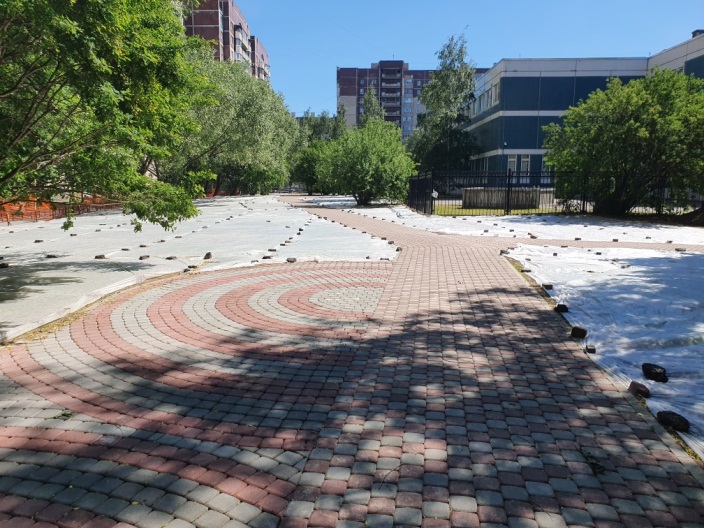 ПОСЛЕДО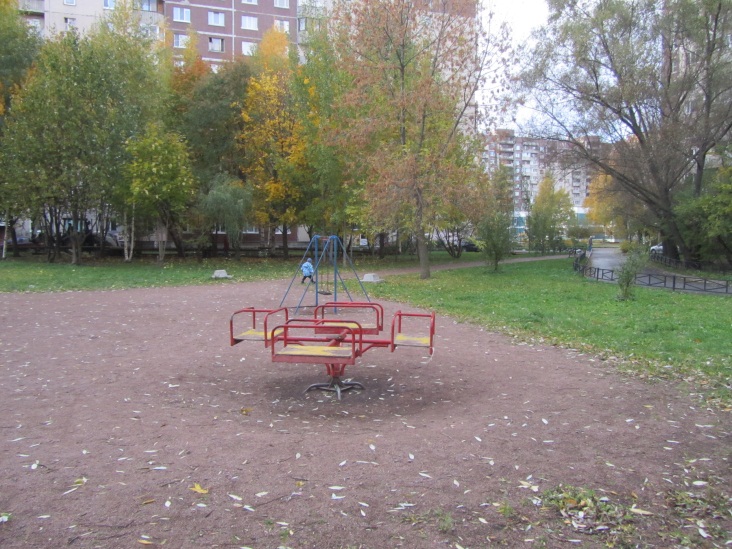 ДОВО ВРЕМЯ РАБОТ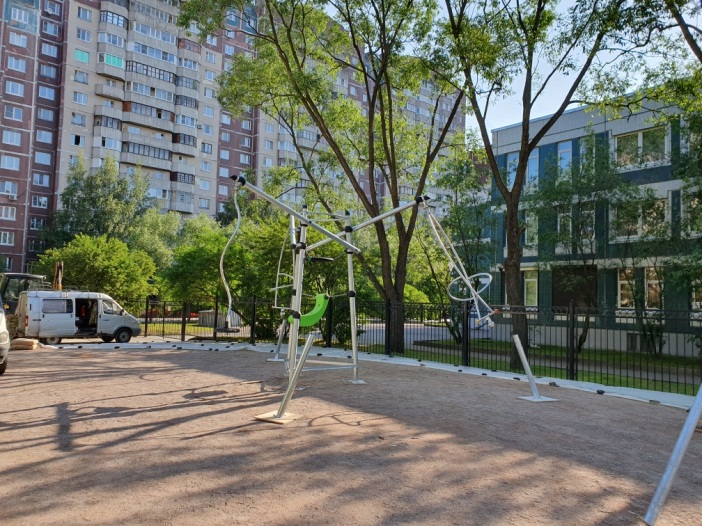 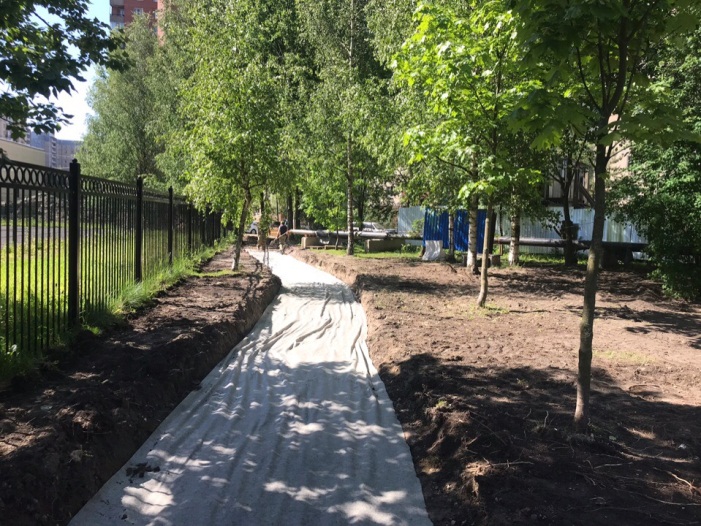 ВО ВРЕМЯ РАБОТЯхтенная ул. д. 10 корп. 3Яхтенная ул. д. 10 корп. 3ДОДОВО ВРЕМЯ РАБОТВО ВРЕМЯ РАБОТПОСЛЕПОСЛЕ